		  Flash Mob Dance                 Westfield Plaza Bonita Mall				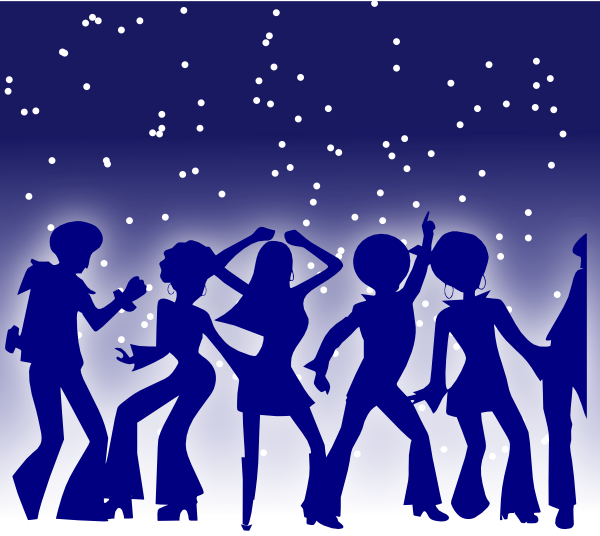                                                                      December  3, 2011                                                                               11:00 am       $10.00 per Girl Scout, $ 5.00 per Adult Member   This includes choreography practices and patch.  All Girl Scouts must wear their Vest/Sash and a white shirt.   ------------------------------------------------------------------------------------------------------------------------------------------Mail registration to Linda Kelly, 383 Plaza Calimar, Chula Vista, Ca., 91914  Phone 619-410-3023. Checks to made to :  Girl Scout Troop 5389Troop #                                         Level                                                       # of Girls                                                                                                           Leader’s Name:________________________________________________________________________                                          Email: _______________________________                  Phone: __________________________________